В рамках Санкт -Петербургского проекта культуры и искусства «Вдохновение. Виват-талант»Всероссийский конкурс детского творчества и педагогического мастерства «Первый аккорд-Маленький Моцарт» 11-14 декабря 2020гПротокол -1«Хореография, вокальные номинации и театр»Участие с трансляцией:ХОРОВОЕ И КЛАССИЧЕСКОЕ ПЕНИЕ Участие без трансляции: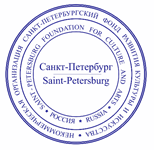 «УТВЕРЖДАЮ»Президент Некоммерческой организации 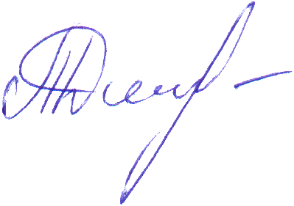 «СПб ФРКИ» _______________________Дмитришина Т.С. "12" декабря  2020 г.Коллектив «Почемучки»
Категория 5 - 6 лет, детский танец
Педагог - Корнякова Ирина Борисовна
Государственное бюджетное дошкольное образовательное учреждение детский сад №53 Колпинского района Санкт-Петербурга 
г КолпиноДипломант 1Заяц Никита4 года, художественное словоРуководитель  Акатьева Елена ВладимировнаРоссия, г. Санкт-Петербург, ГБДОУ детский сад №8 Кировского района Санкт-ПетербургаЛауреат 1Акатьев Николай6 лет, художественное словоРуководитель  Акатьева Елена ВладимировнаРоссия, г. Санкт-Петербург, ГБДОУ детский сад №8 Кировского района Санкт-ПетербургаЛауреат 2Биккенина Виктория
Театральное творчество, 6 лет
Педагог - Самонова Наталья Вячеславовна
ГБДОУ детский сад N 39 с приоритетным осуществлением деятельности по художественно-эстетическому развитию детей Адмиралтейского района Г. Санкт-ПетербургЛауреат 3Коллектив "Радуга"
Театральное творчество, категория 5- 6 лет 
Преподаватель - Трапезникова Тамара Викторовна
ГБДОУ детский сад №53 Колпинского района Санкт-Петербурга, г. КолпиноЛауреат 1Коллектив «Чунга- Чанга»
Театральное творчество, категория 5 - 6 лет
Педагог - Корнякова Ирина Борисовна
Государственное бюджетное дошкольное образовательное учреждение детский сад №53 Колпинского района Санкт-Петербурга 
г КолпиноЛауреат 1Вокальный Ансамбль «Горошинки» Категория 5-6 летМузыкальный руководитель Кондрашина Доменика ГеоргиевнаРоссия, г. Санкт-Петербург, Пушкин,ГБДОУ № 16 Пушкинского районаЛауреат 1Курбанов Ибрагим
Эстрадное пение, 5 лет
Преподаватель - Трапезникова Тамара Викторовна
ГБДОУ детский сад №53 Колпинского района Санкт-Петербурга
Санкт-Петербург, г. КолпиноЛауреат 3Локтева Милана
Эстрадная стилизация народной песни
6 лет, категория «начинающие»
Преподаватель- Гуськова Мария Владимировна
ГБДОУ д/с №40 Пушкинского района г. Санкт-ПетербургДипломант 3Группа «Kosmo BAND»Категория 7 летПедагог Пьянусова Елена ФёдоровнаРоссия, г. Санкт-Петербург, г. Пушкин, Центр Творческого Развития «ArtMediaKids»Лауреат 3Мялик Владислава
Эстрадный вокал, 7 лет
Преподаватель - Пьянусова Елена Федоровна
ArtMediaKids 
г. Санкт-ПетербургЛауреат 2Кругликова Мария
эстрадная песня, 8 лет
Преподаватель - Масович Наталья Владимировна
Музыкальная школа "Виртуозы" 
г. Санкт-ПетербургДипломант 3Протасова ВасилисаКатегория 7-8 лет, эстрадный вокал,Образцовый вокальный коллектив «Радуга»Руководитель: Елена Васильевна Бондаренко,Концертмейстер: Игорь Валерьевич Ухань,Г. Елизово Камчатский край, МБУДО «Центр детского творчества»Лауреат 2Колисниченко Павел 
народное пение, 7 лет
Преподаватель - Никитина Светлана Павловна
Концертмейстер - Фасонова Валерия Викторовна
СПб ГБУ ДО "Детская музыкальная школа №17 им. А.Г.Рубинштейна"
Санкт-Петербург Петродворцовый район,Дипломант 1Рулева Мария
Народное пение, 8 лет
Преподаватель - Никитина Светлана Павловна
Концертмейстер - Фасонова Валерия Викторовна
СПб ГБУ ДО «Детская музыкальная школа 17 им. А.Г.Рубинштейна» 
г Санкт-Петербург, Лауреат 3Образцовый хореографический коллектив «Фейерверк»Категория 7-8 лет, эстрадный танец,Руководитель: Ирина Александровна Протасова,Концертмейстер: Валерий Геннадьевич Леонов,г. Елизово Камчатский край,МБУДО «Центр детского творчества»Лауреат 1Младшая группа «Акварель» Образцового коллектива Рязанской области хора ОДШИ при ГАПОУ «РМК им. Г. и А. Пироговых» Категория 7-8 лет Руководитель - Куликова Наталья ВладиславовнаКонцертмейстер - Семёнова Елена АлександровнаРоссия, г. Рязань, Областная детская школа искусств  при ГАПОУ «Рязанский музыкальный колледж им. Г. и А. Пироговых».Лауреат 1Осадчая Елизавета
5 лет, академический вокал
Преподаватель - Воротова Марина Сергеевна
Концертмейстер - Воротова Марина Сергеевна
индивидуальное обучение 
г Санкт-ПетербургЛауреат 3Абрамова Полина
Классическое пение, 7 лет
Преподаватель - Воротова Марина Сергеевна
г. Санкт-ПетербургЛауреат 3Запрегаева Диана
Классическое пение, 8 лет 
Преподаватель - Тарасенко Мария Наркулыевна, Воротова Марина Сергеевна
Концертмейстер - Доронина Маргарита Григорьевна
МБУДО Детская музыкальная школа 6
г.НовосибирскЛауреат 2Ермолина ГалинаКлассическое пение, 8 лет
Преподаватель - Тихонова Елена Николаевна
Концертмейстер - Ардатова Светлана Ивановна
Санкт-Петербург Лауреат 1Лопатина Маргаритаклассическое пение, 9 летПреподаватель – Иванова Ольга ЛьвовнаКонцертмейстер – Барковская Светлана Николаевна Россия, г. Санкт-Петербург, СПб  ГБУ ДО «Санкт-Петербургская детская школа искусств им. Д.С. Бортнянского»Лауреат 1Смирнова Иринаклассическое пение, 10 летПреподаватель – Иванова Ольга ЛьвовнаКонцертмейстер – Барковская Светлана Николаевна Россия, г. Санкт-Петербург, СПб  ГБУ ДО «Санкт-Петербургская детская школа искусств им. Д.С. Бортнянского»Лауреат 3Танкова Виктория 
Вокал, 10 лет
Преподаватель - Уланова Надежда Владимировна
Концертмейстер - Васильева Полина Александровна
Школа-студия Санкт-Петербургской государственной консерватории им. Н.А. Римского-Корсакова 
г Санкт-ПетербургДипломант 1Скоробродов Виктор 
Академический вокал, 10 лет
Педагог - Фрейман Елена Григорьевна
Концертмейстер - Ермакова Татьяна Алексеевна
МБУ ДО «Детская школа искусств им. Г. Кукуевицкого» 
г. Сургут, ХМАО-Югра ГРАН ПРИ+ спец. приз от «Невской палитры»Дронова Валерия11 лет, классическое пениеПреподаватель Тарабарка 
Нина АлександровнаКонцертмейстер Дементьева 
Надежда ВасильевнаРоссия, Рязань, 
Областная детская школа искусств  при ГАПОУ «Рязанский музыкальный колледж им. Г. и А. Пироговых».Лауреат 2Рыжкова Владислава
Эстрадный вокал, 9 лет
Педагог - Меркулова Лариса Дмитриевна
МБУ ДО «Дворец пионеров и школьников г. Курска» г. КурскЛауреат 2Коллектив «Вдохновение»9 лет, эстрадный танецПреподаватель Марущак Н.Л.,Самсоненко О.С. Россия, Ленинградская обл., г. Всеволожск МБУДО «ДШИ им .М.И.Глинки г .Всеволожск» Лауреат 3Коллектив «Вдохновение»11 лет, народный танец и стилизацияПреподаватель Марущак Н.Л., Самсоненко О.С. Россия, Ленинградская обл., г. Всеволожск МБУДО «ДШИ им .М.И.Глинки г .Всеволожск»Лауреат 1